ПРОЕКТАдминистрацияРоссошинского сельского поселенияУрюпинского муниципального районаВолгоградской областиПОСТАНОВЛЕНИЕот 00.00.20 __ г№ 00Об утверждении дизайн - проекта «Благоустройствоцентральной части хутора Верхнесоинский Урюпинского района Волгоградской области    муниципальнойпрограммы    «Благоустройство    территорииРоссошинского сельского поселения Урюпинского муниципального района Волгоградской области на 2020  год»В соответствии с постановлением Правительства РФ от 10.02.2017 № 169 «Об утверждении Правил предоставления и распределения субсидий из федерального бюджета бюджетам субъектов Российской Федерации на поддержку государственных программ субъектов Российской Федерации и муниципальных программ формирования современной городской среды», Федеральным  законом  от 06.10.2003 № 131-ФЗ «Об общих принципах организации местного самоуправления в Российской Федерации»,администрация Россошинского сельского поселения Урюпинского муниципального района Волгоградской областипостановляет:Утвердить дизайн-проект  «Благоустройствоцентральной части  хутора Верхнесоинский Урюпинского района Волгоградской области» ( Приложение 1)Настоящее постановление вступает в силу с момента подписания и подлежит официальному обнародованию. Глава Россошинскогосельского поселения		С.Н. ХвостиковПриложение № 1 к постановлению администрации Россошинского  сельского поселения от 13.11.2019 г. № 4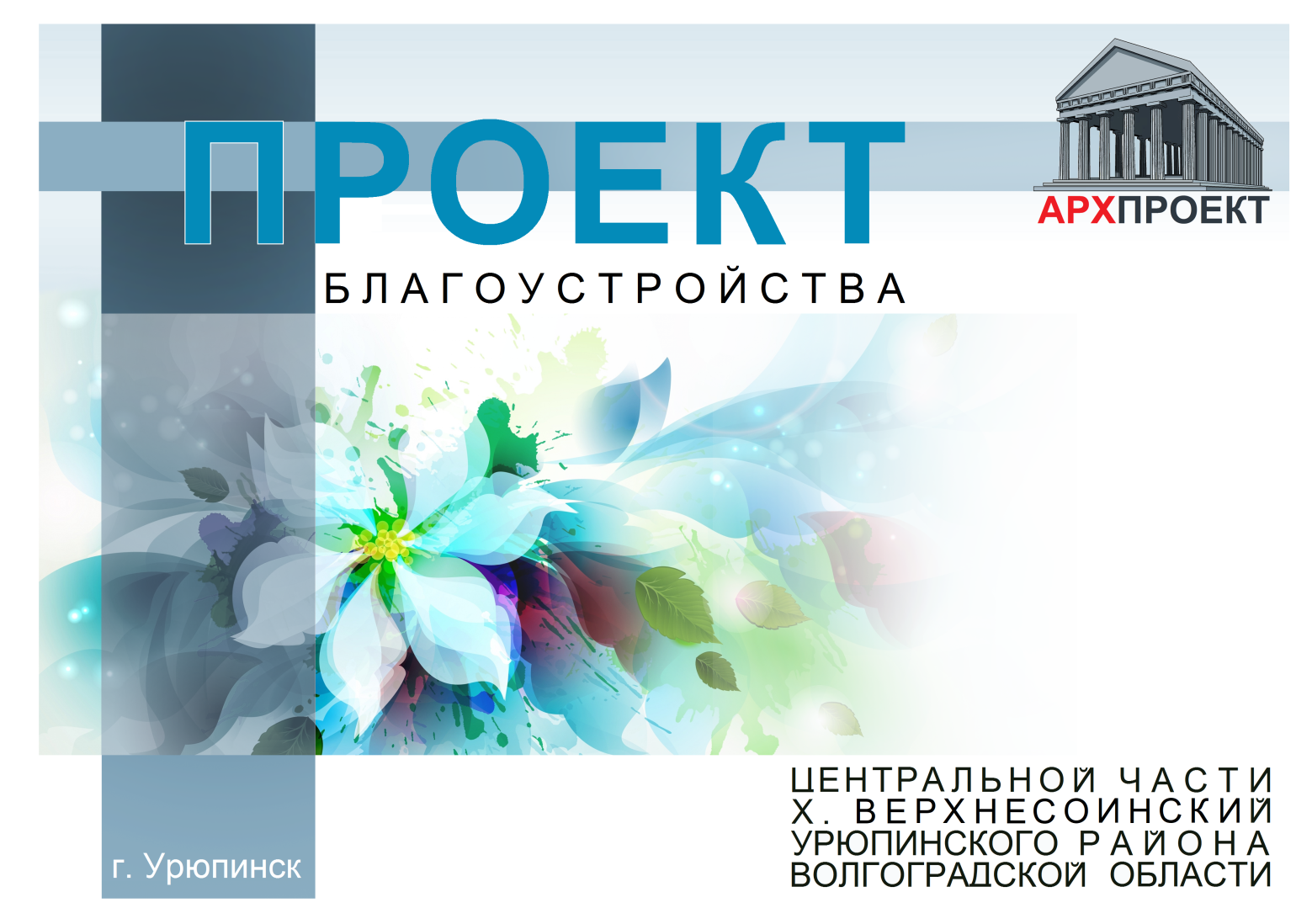 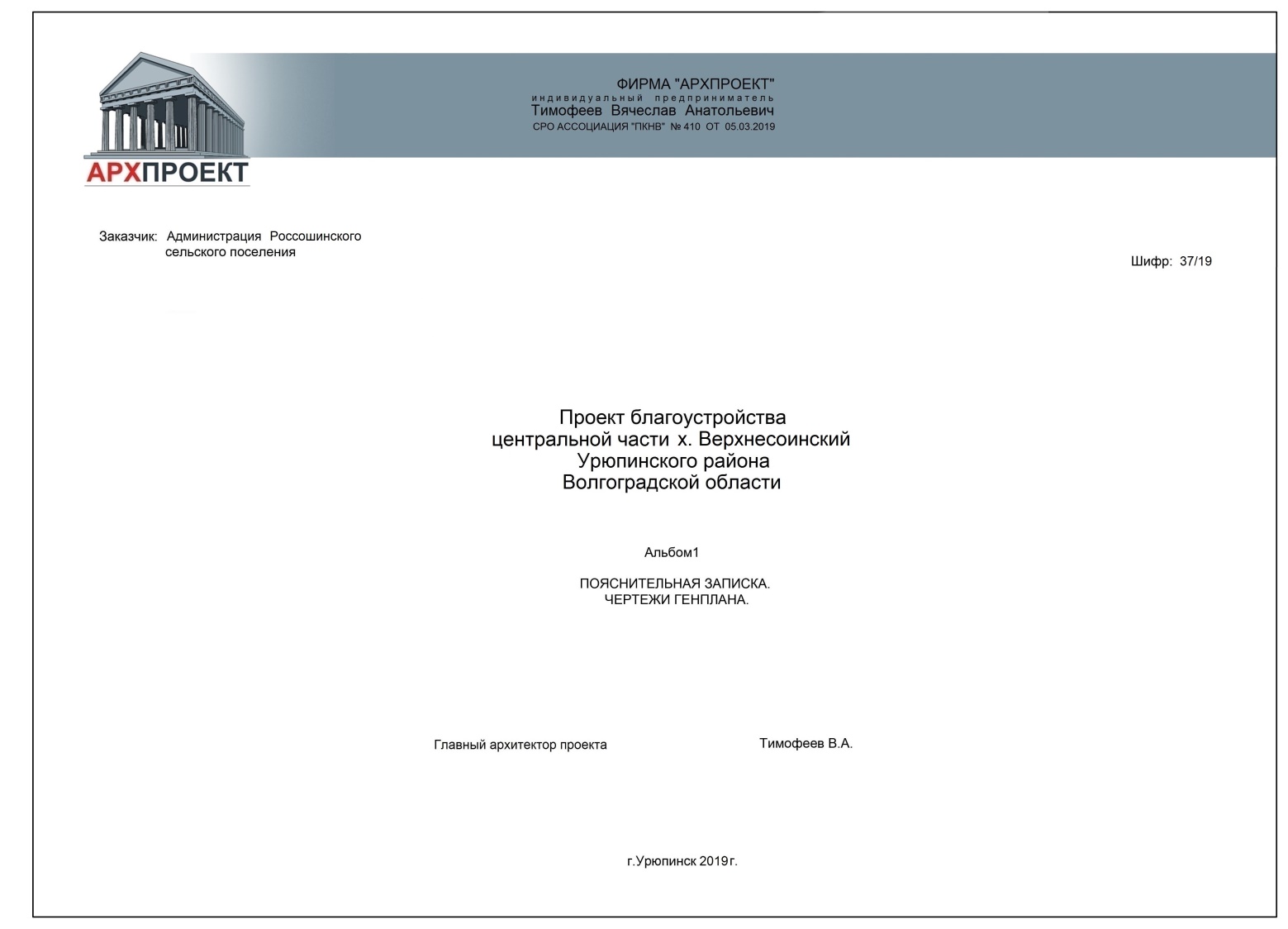 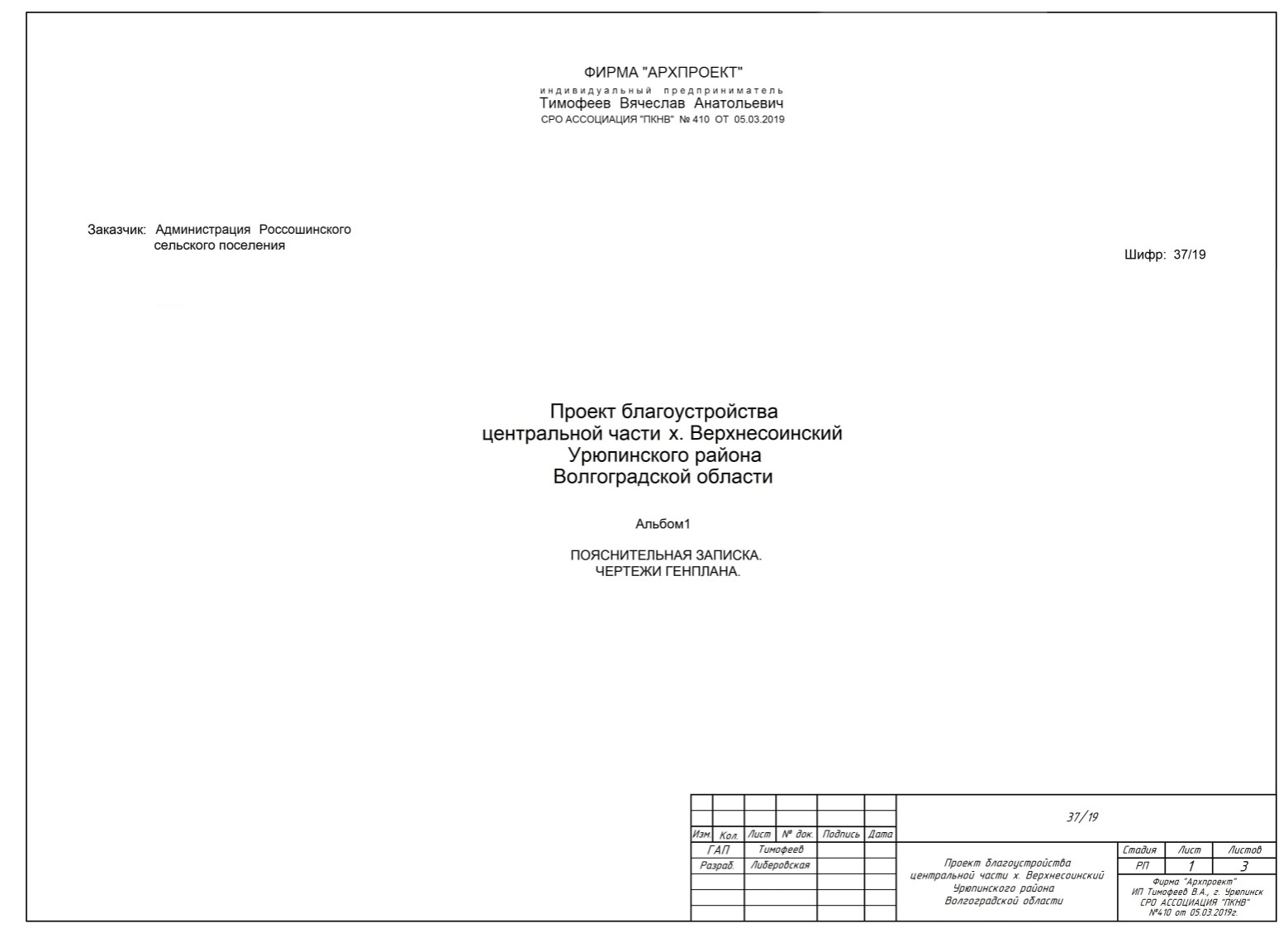 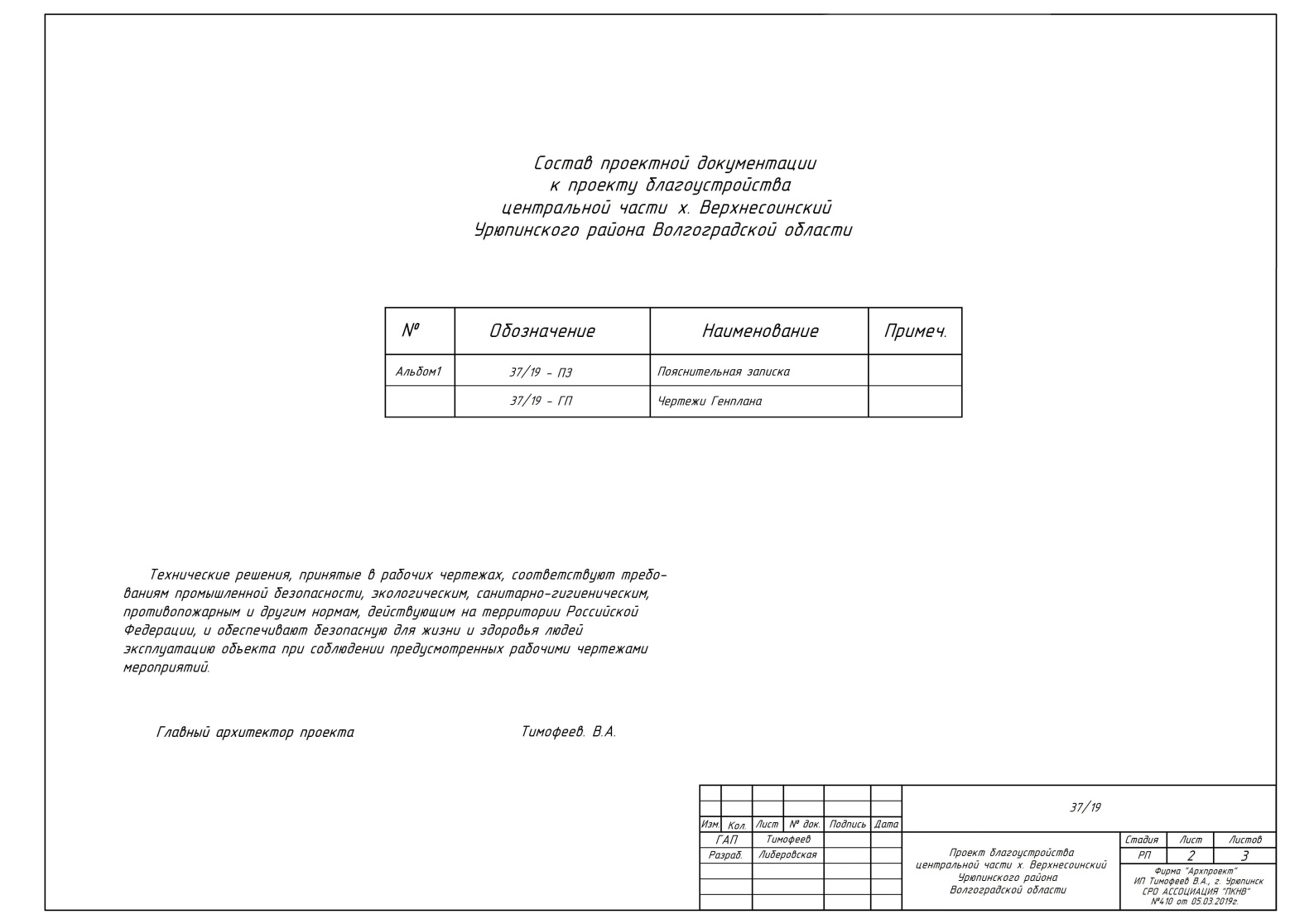 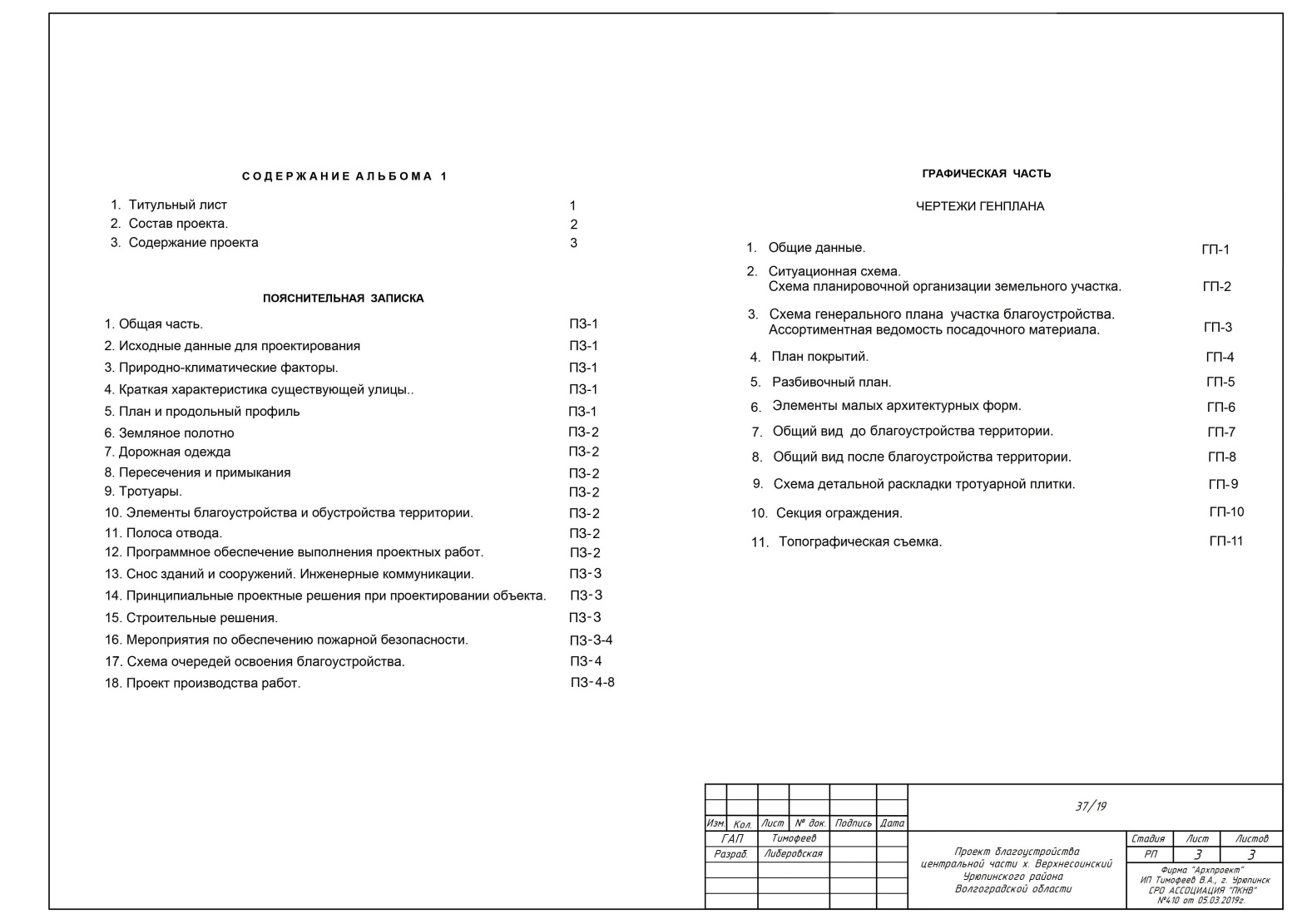 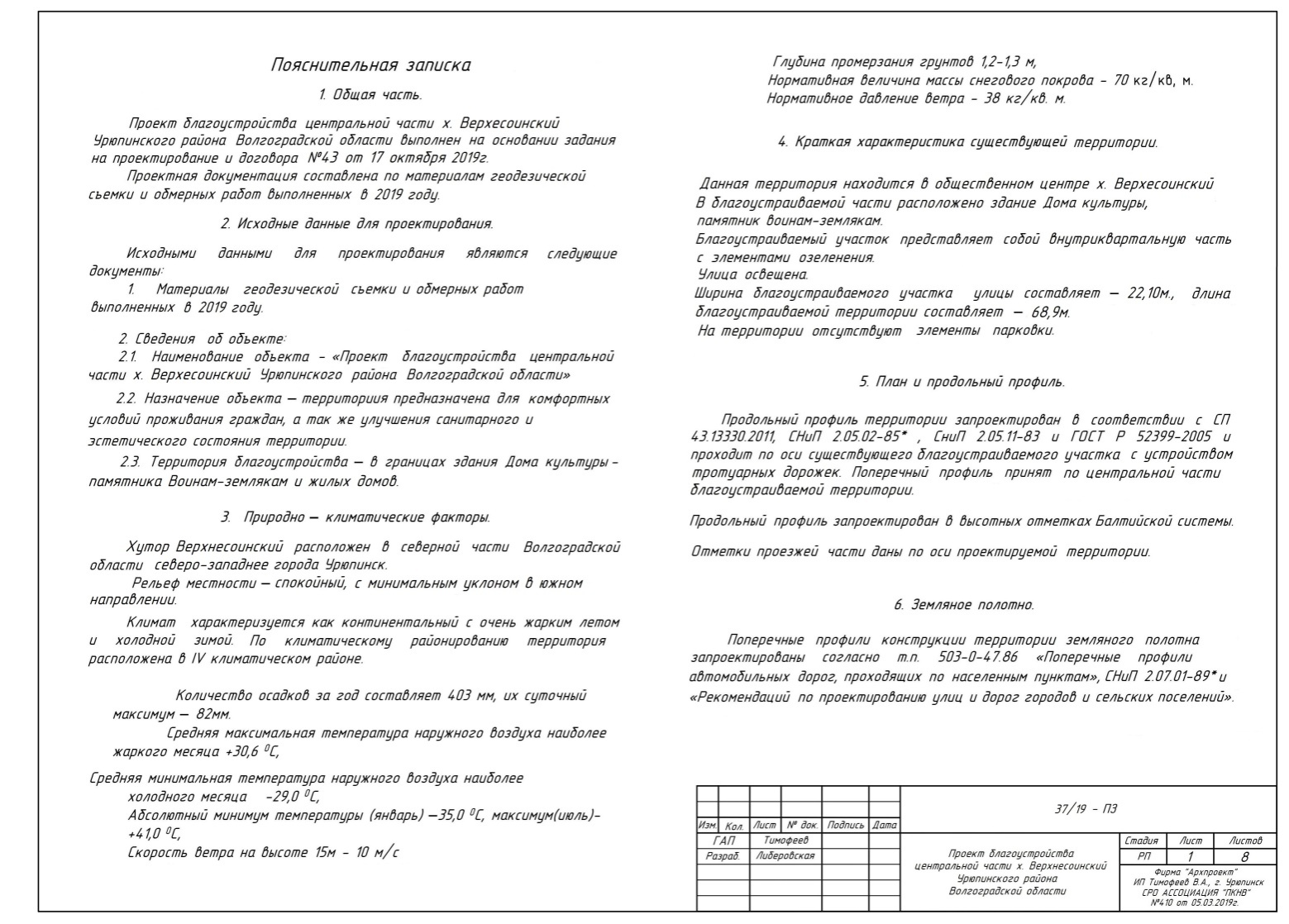 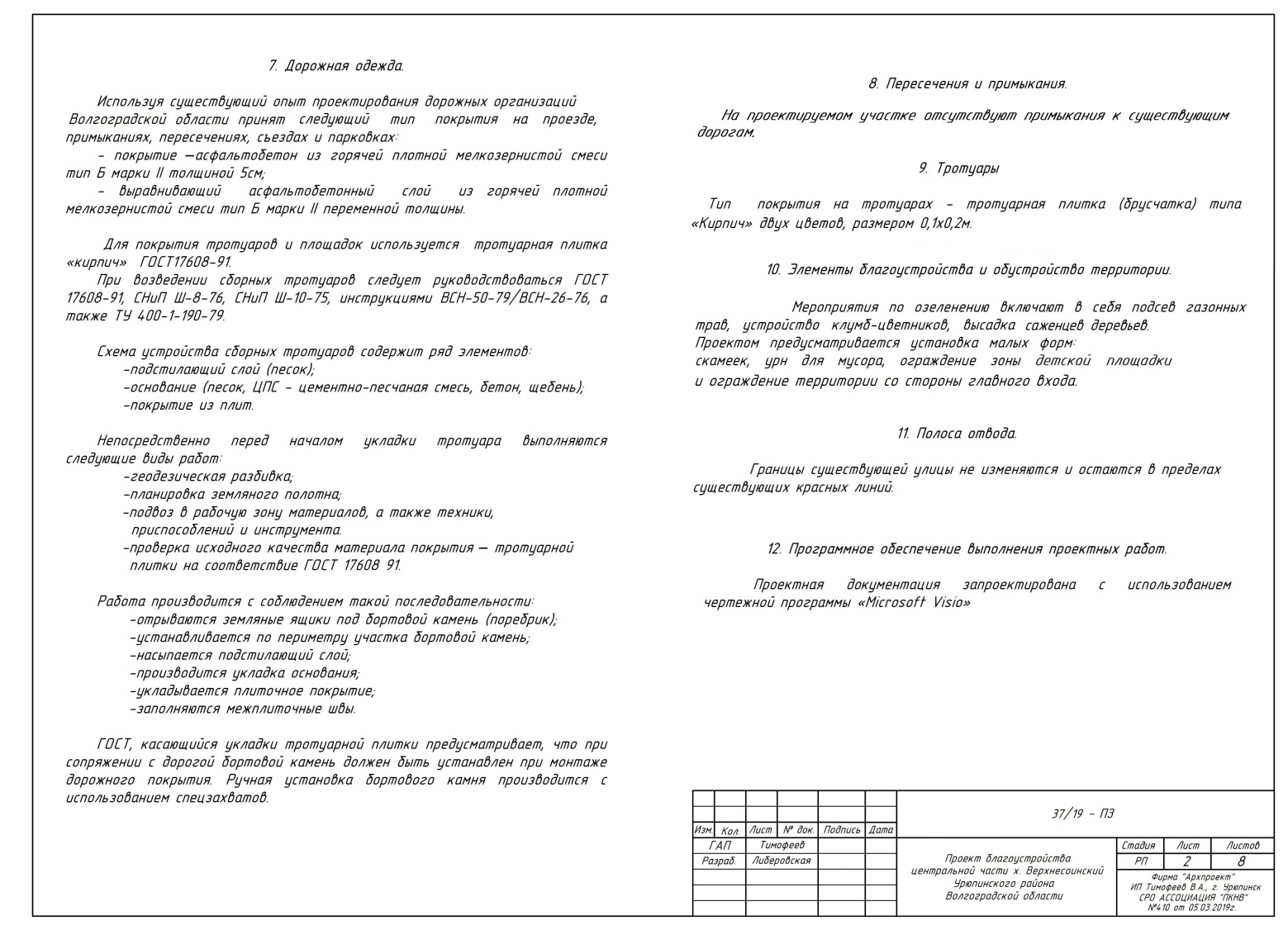 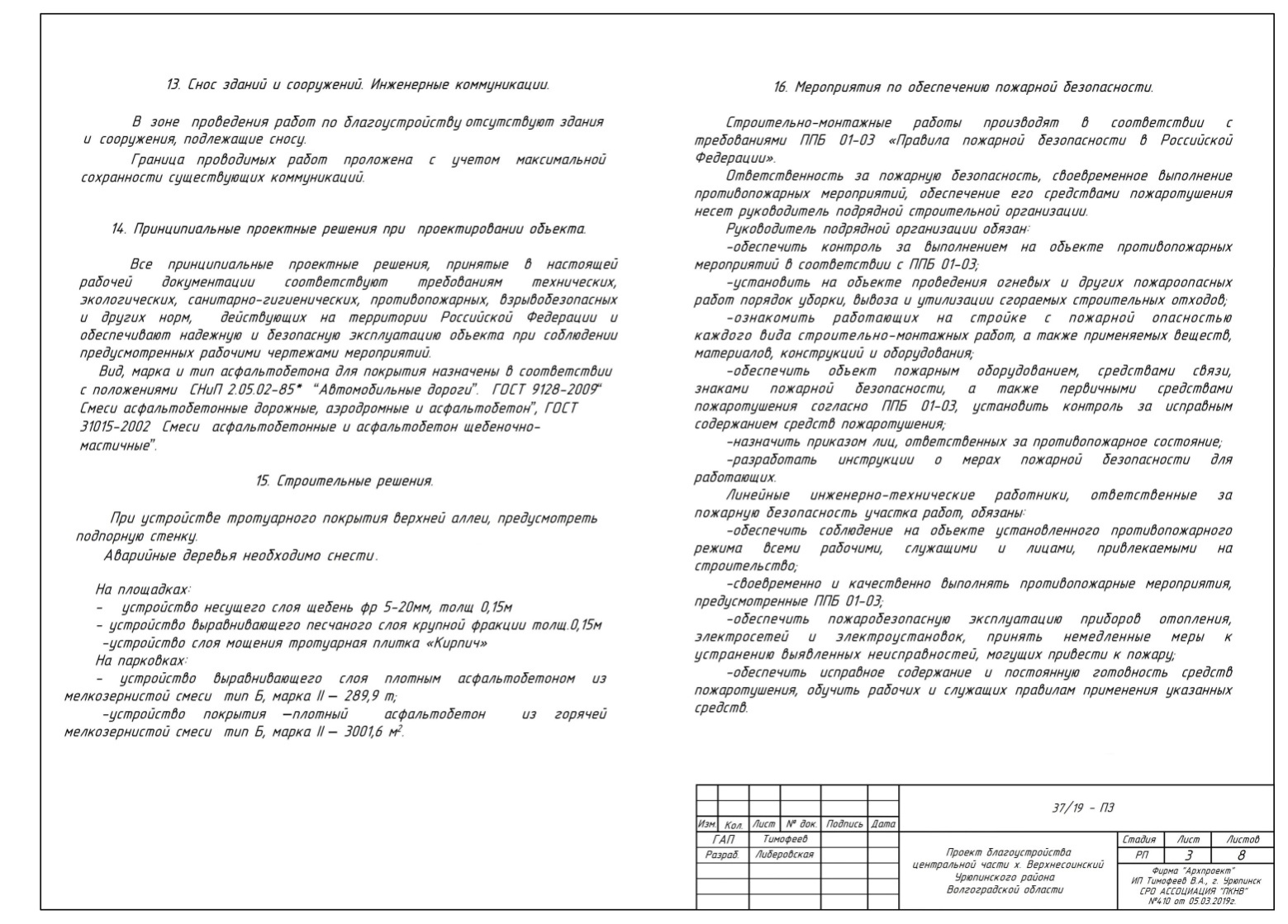 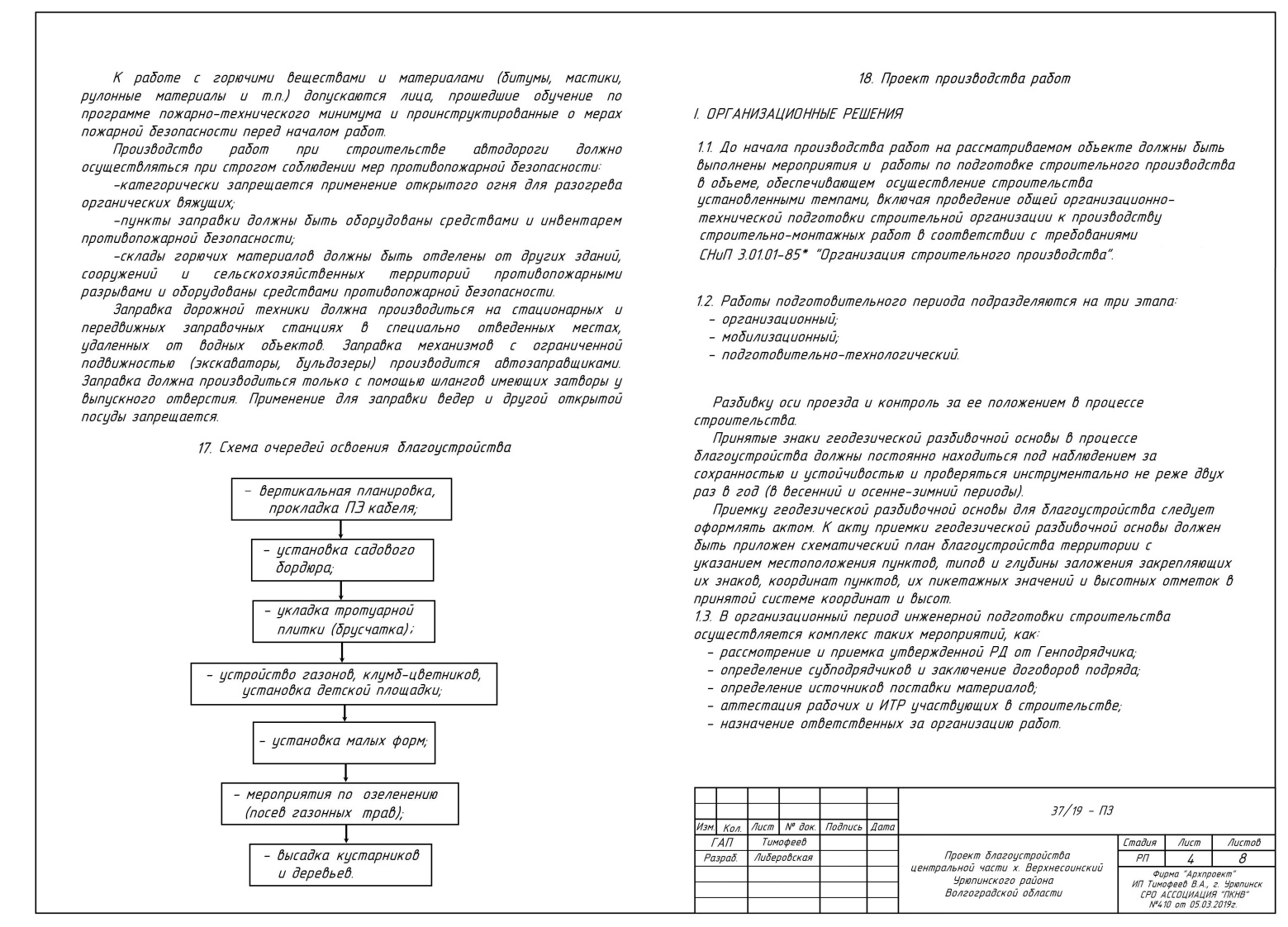 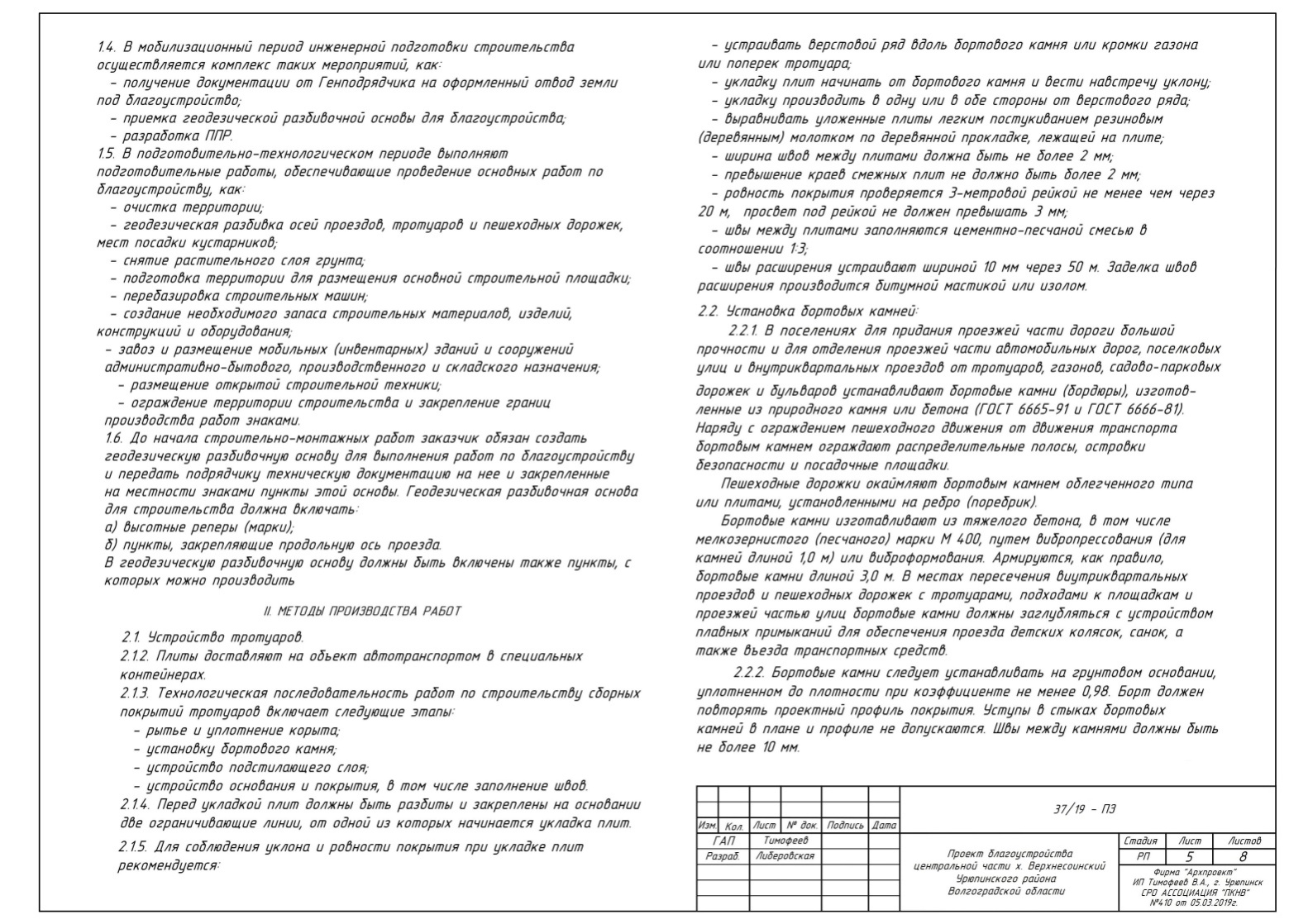 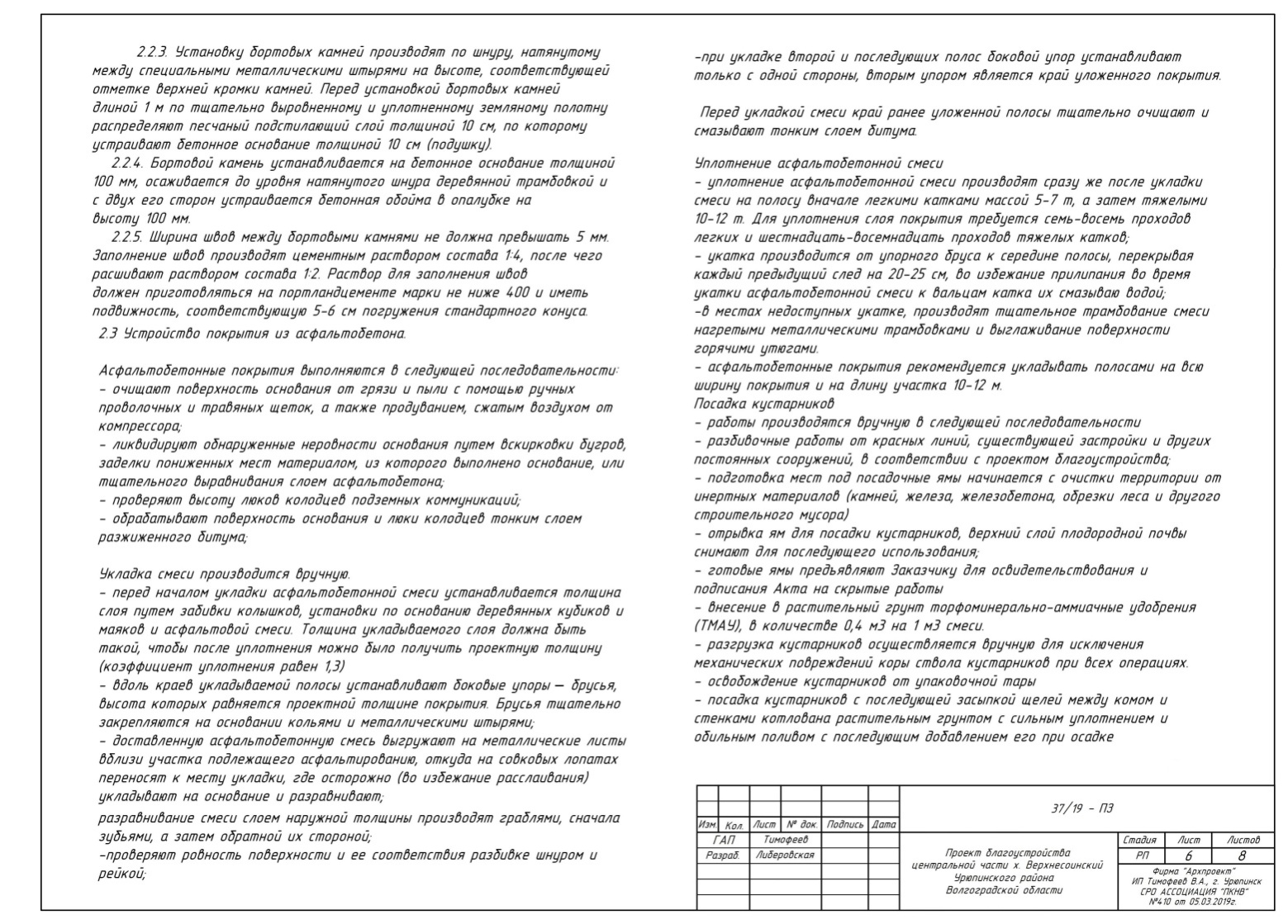 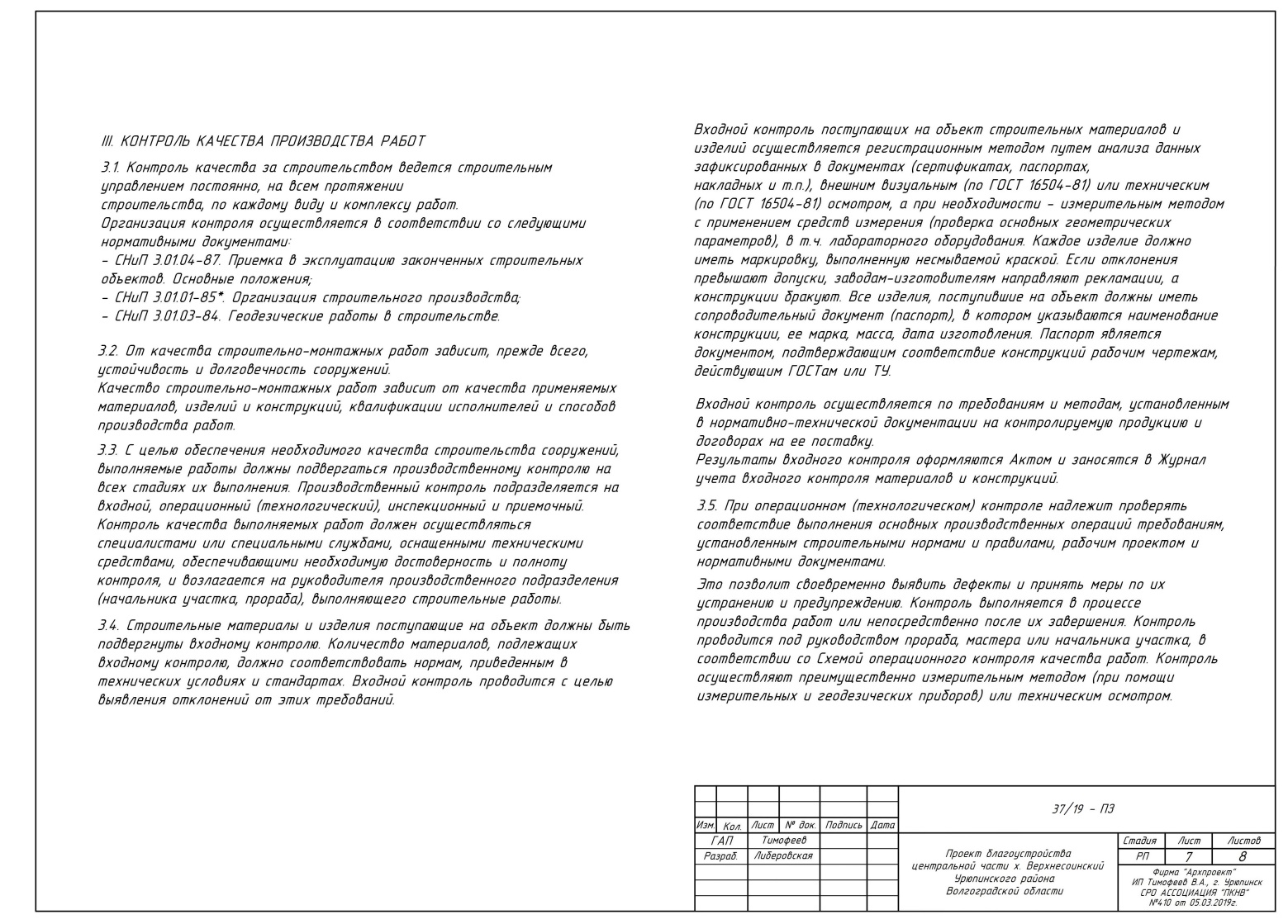 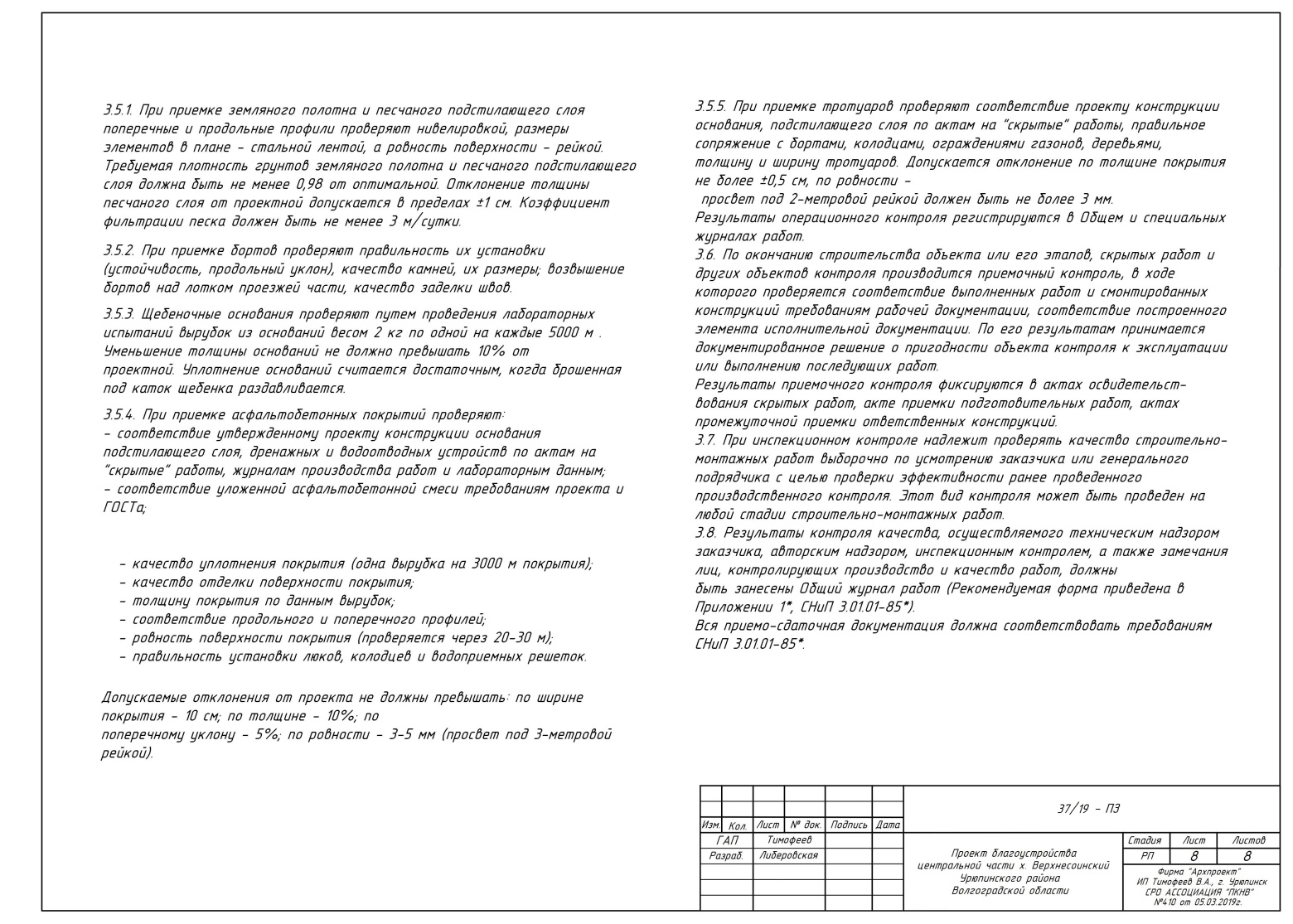 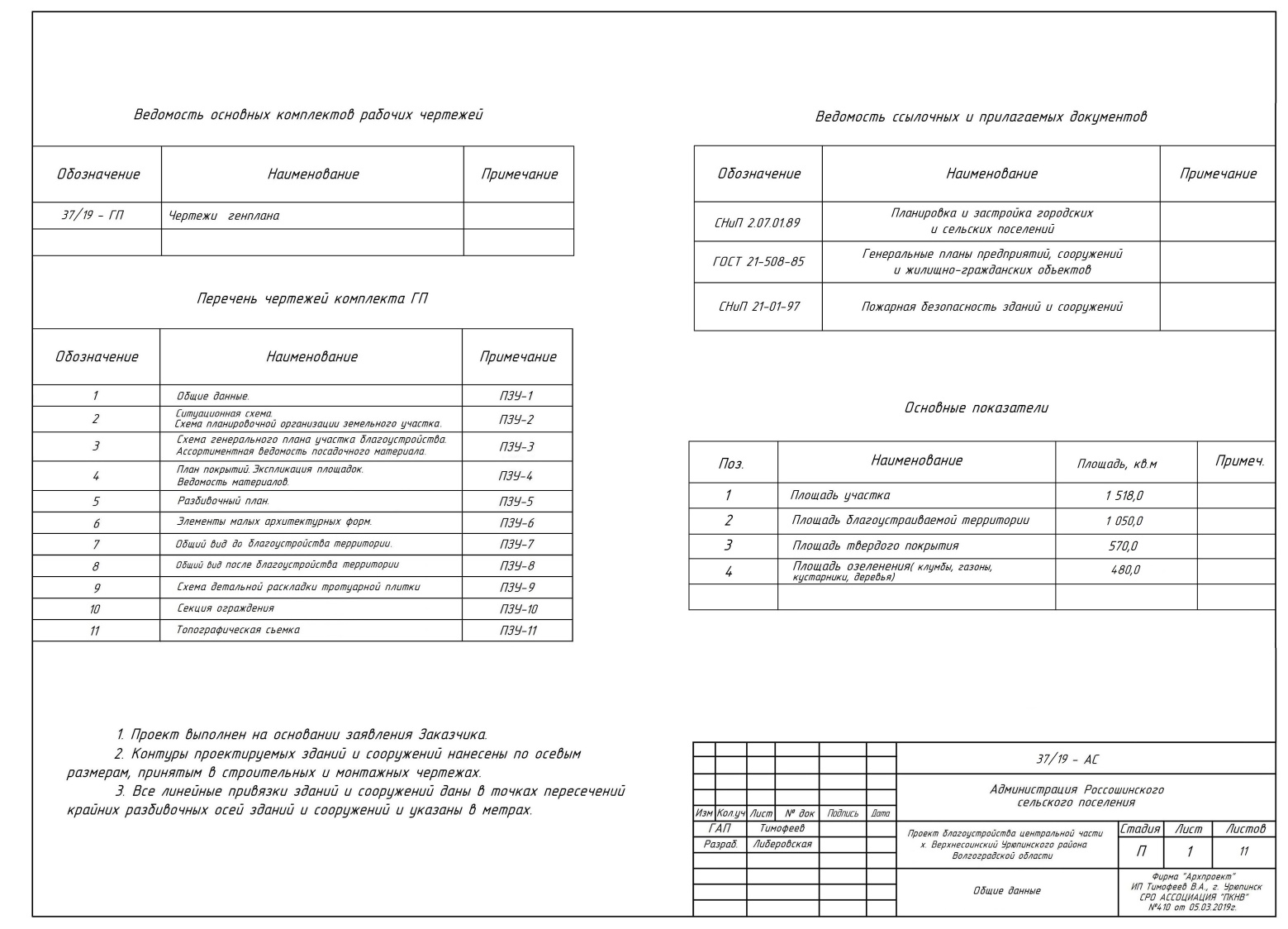 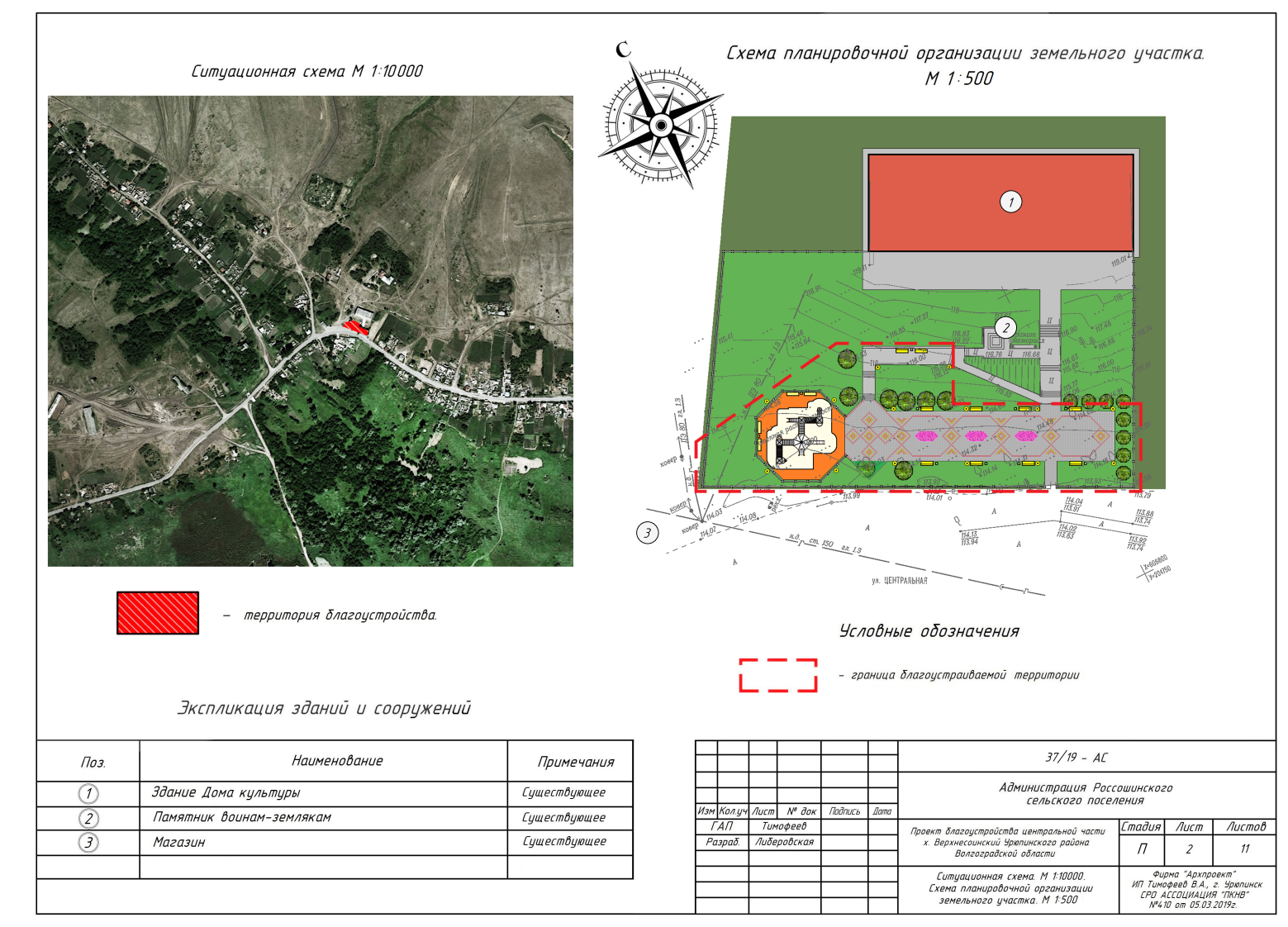 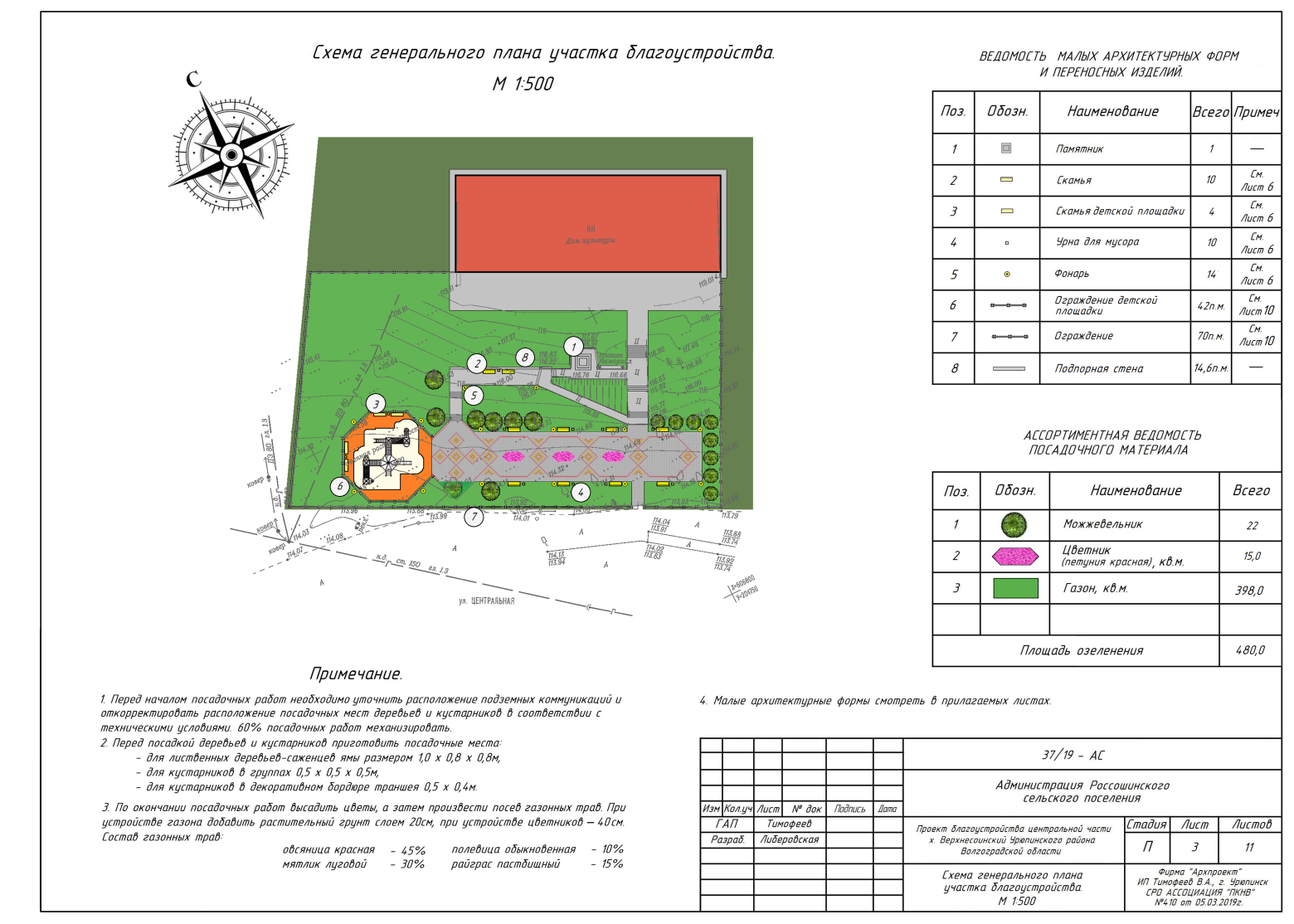 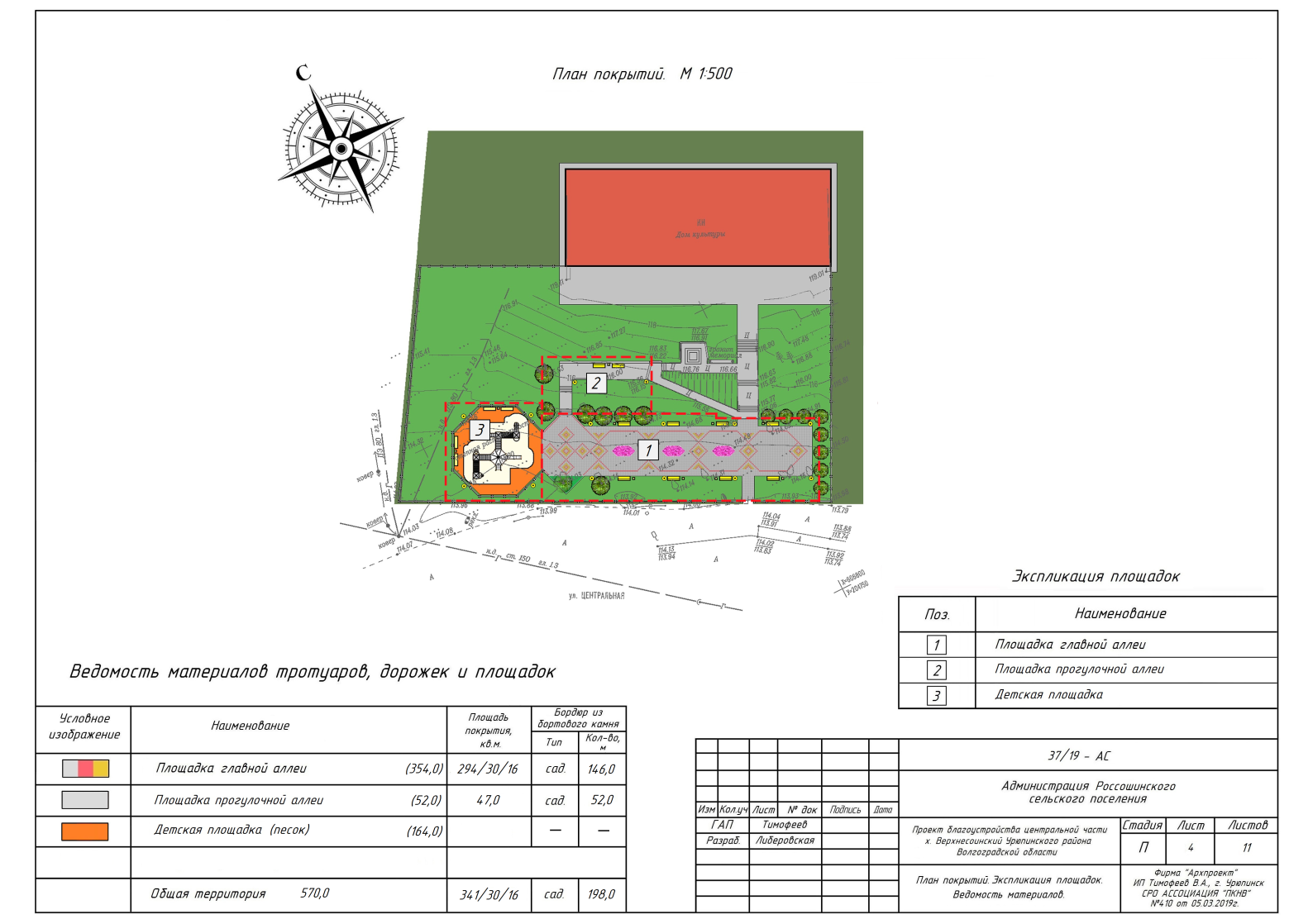 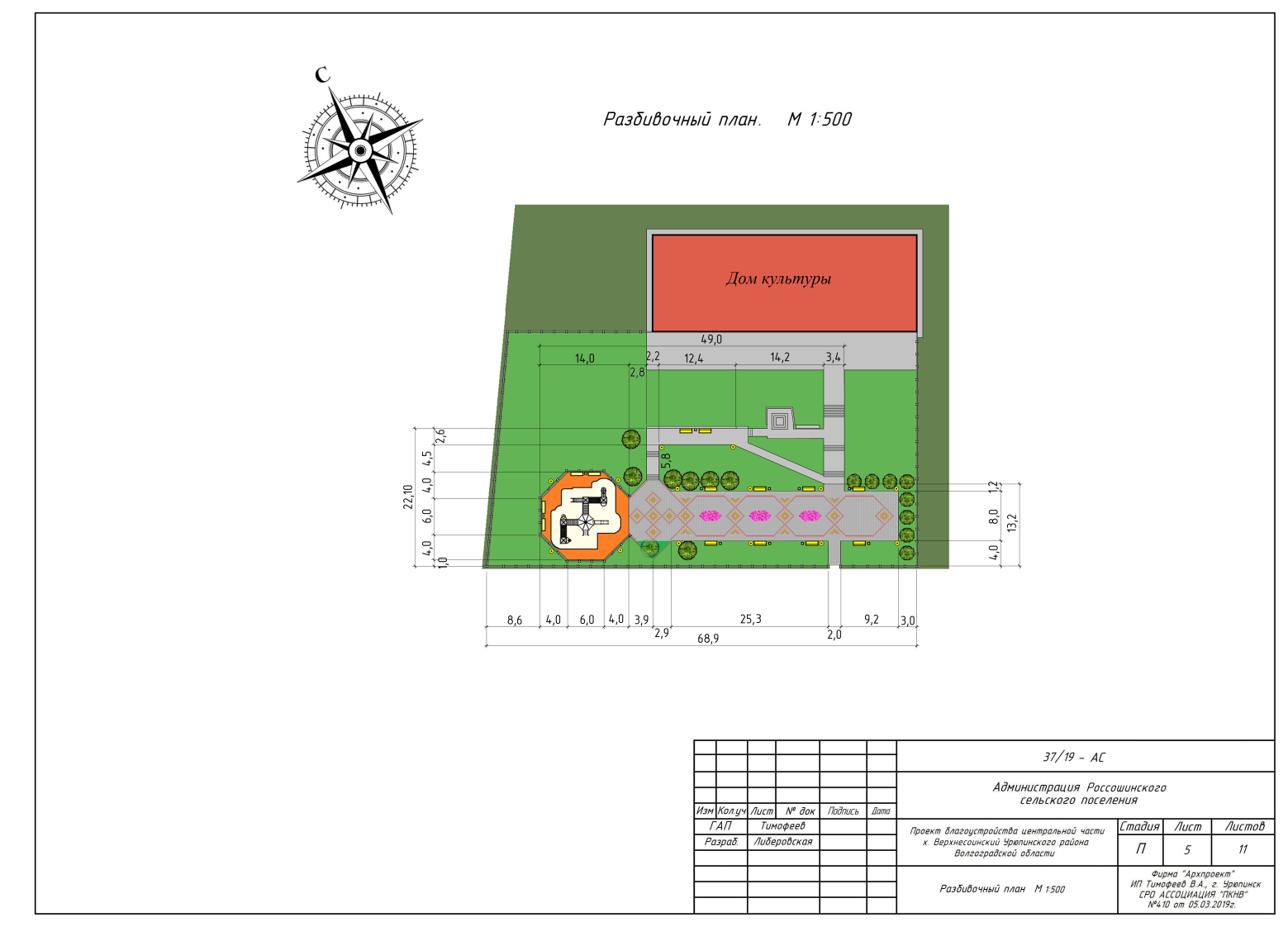 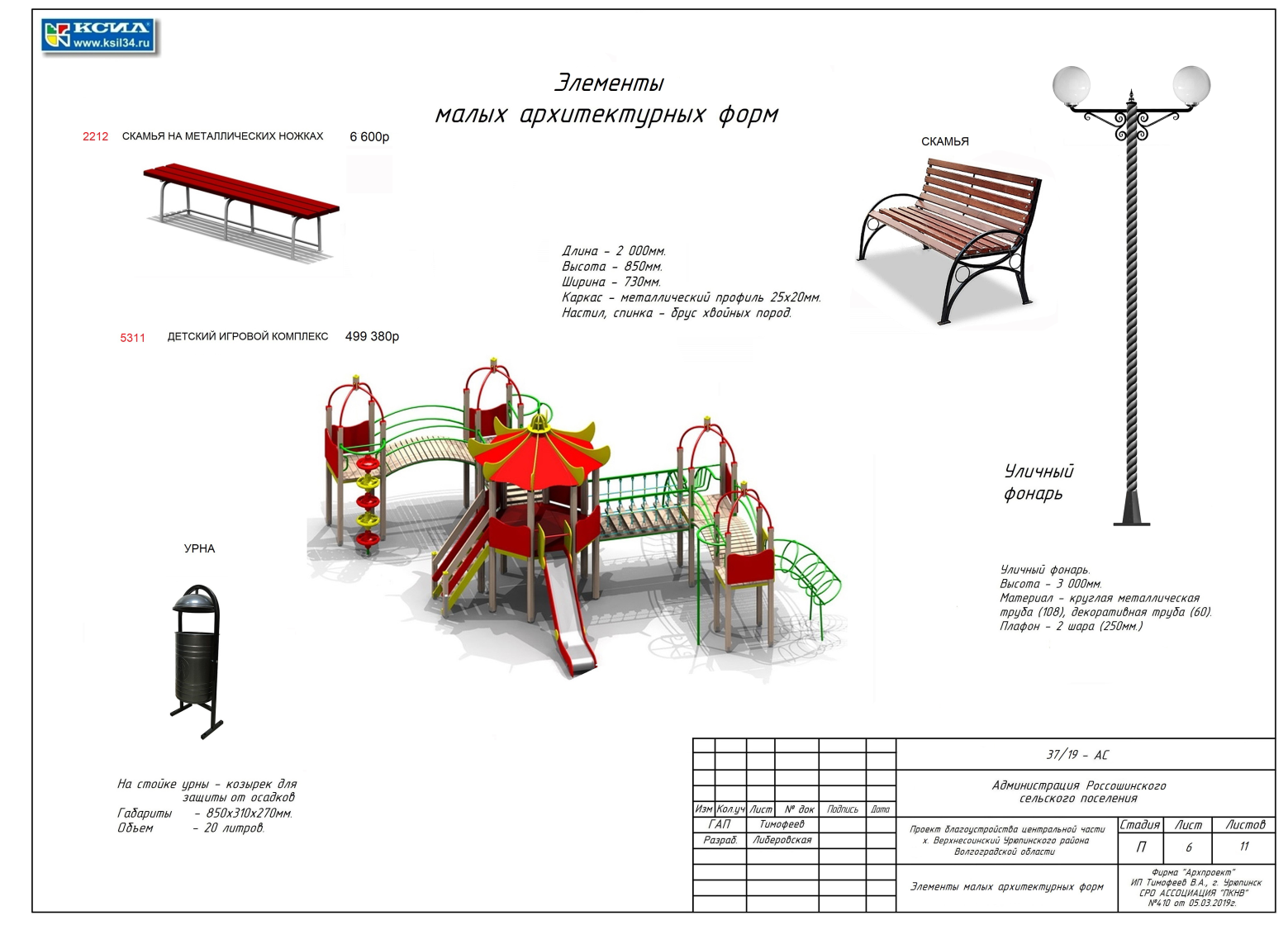 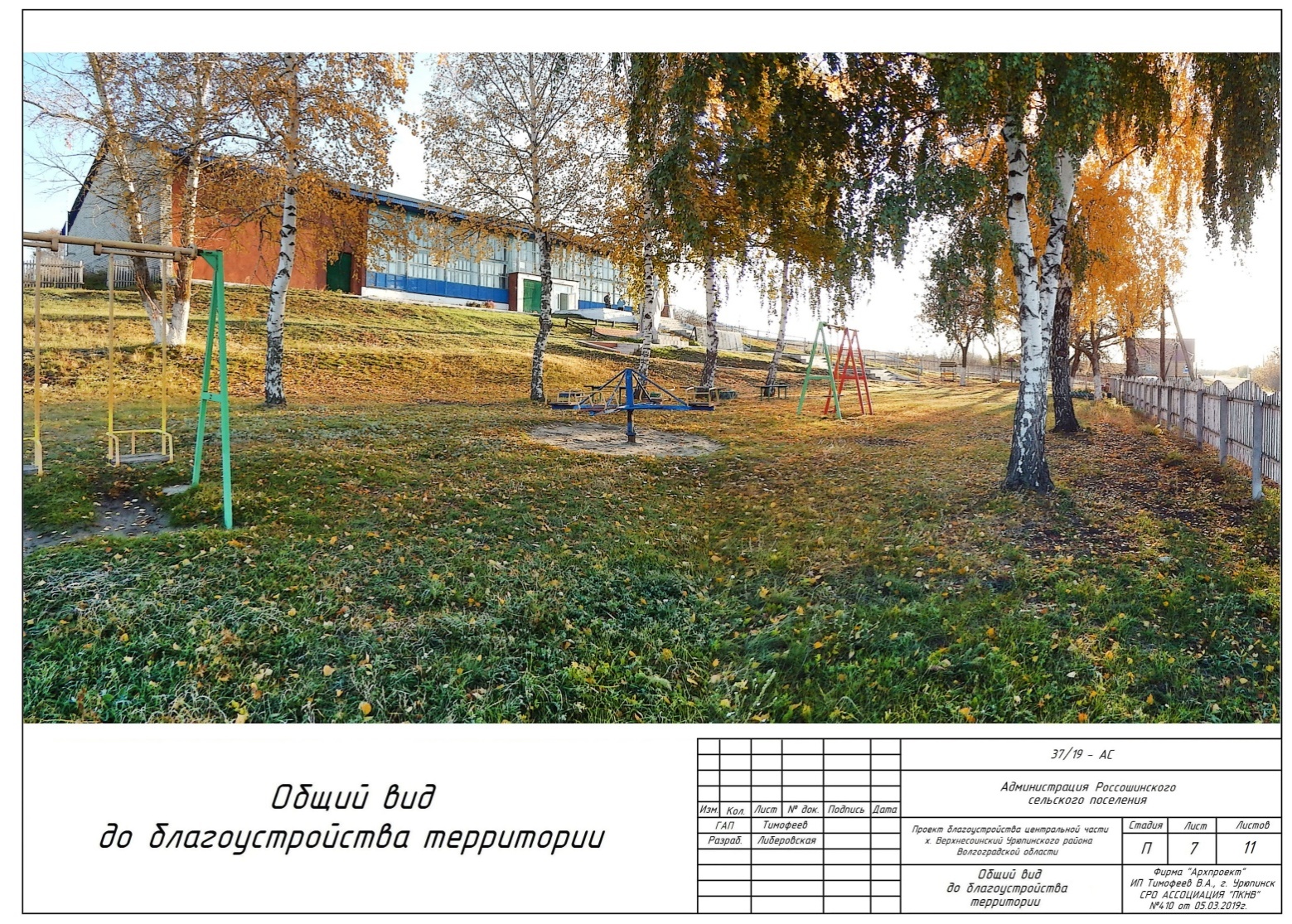 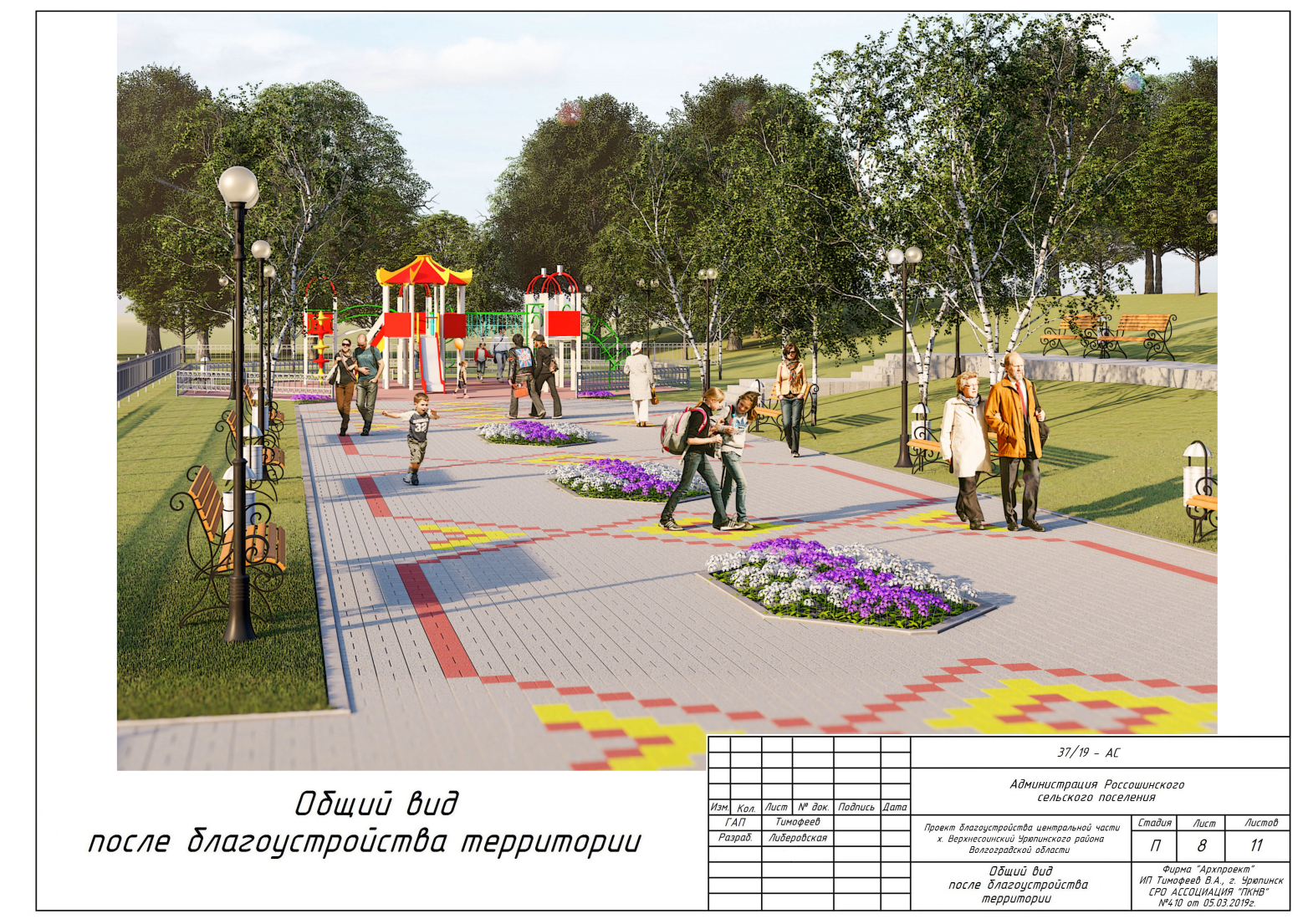 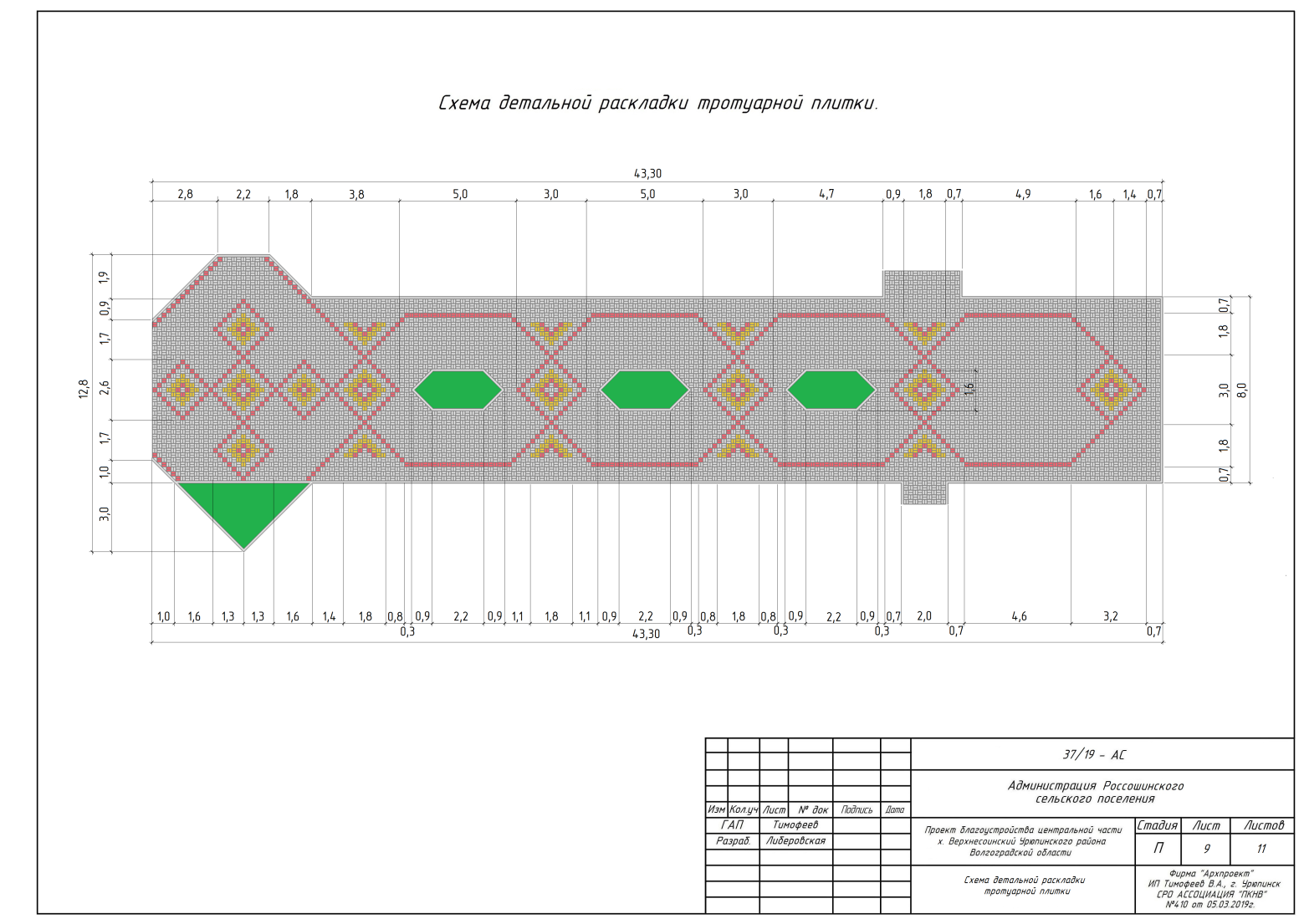 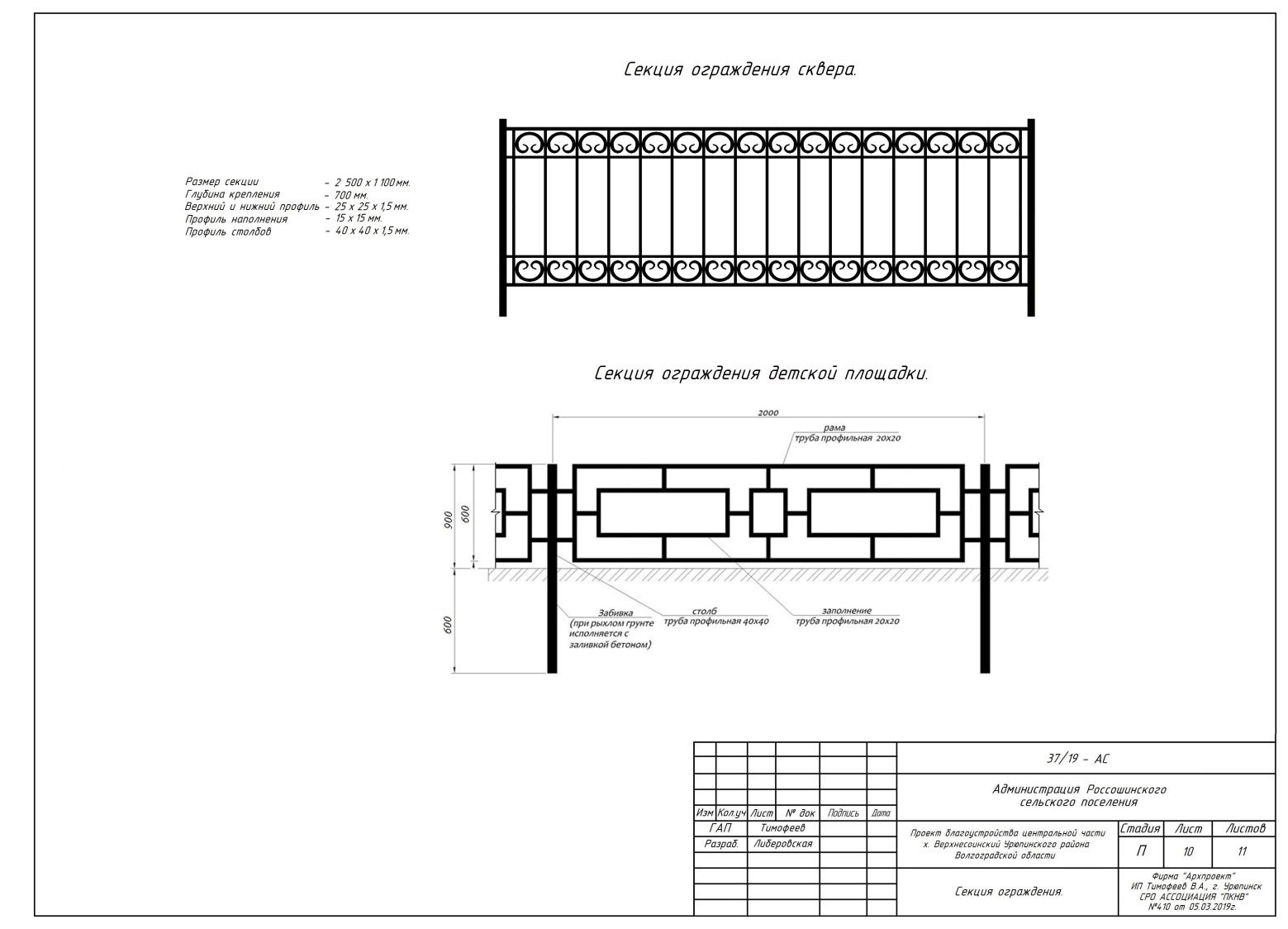 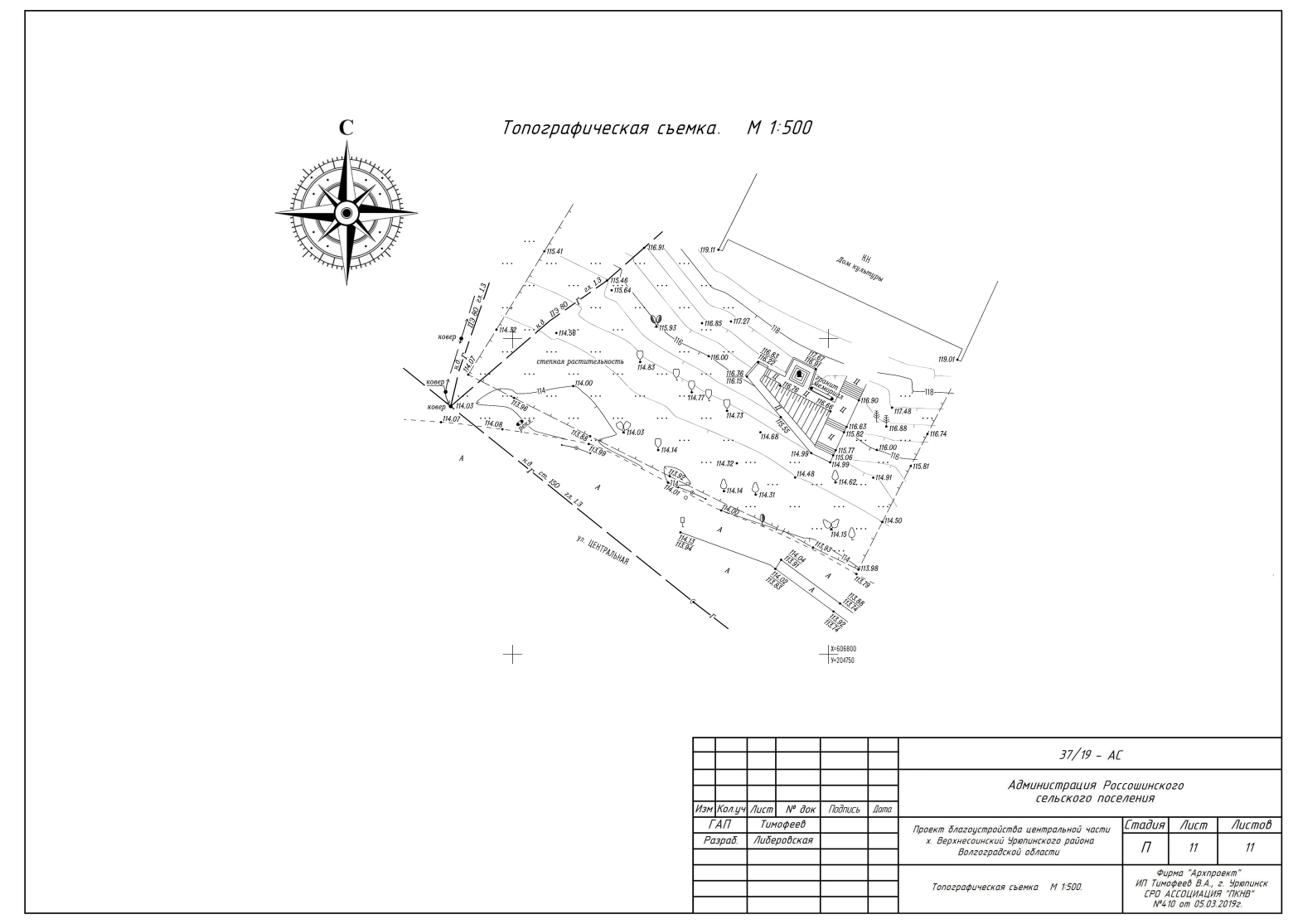 